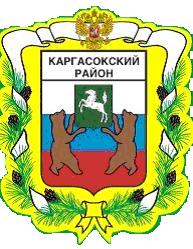 МУНИЦИПАЛЬНОЕ ОБРАЗОВАНИЕ «Каргасокский район»ТОМСКАЯ ОБЛАСТЬАДМИНИСТРАЦИЯ КАРГАСОКСКОГО РАЙОНАРАСПОРЯЖЕНИЕВ соответствии с Федеральным законом от 25.12.2008 №273-ФЗ «О противодействии коррупции», в целях повышения эффективности взаимодействия органов местного самоуправления, правоохранительных и контрольных органов в сфере противодействия коррупции, обеспечения оперативного обмена представляющей взаимный интерес информацией по линии противодействия коррупции на территории муниципального образования «Каргасокский район»1.Создать Совет по противодействию коррупции на территории муниципального образования «Каргасокский район» в составе согласно приложению.2.Заседания Совета по противодействию коррупции на территории муниципального образования «Каргасокский район» проводить по мере необходимости.3.Признать утратившим силу распоряжение Главы Каргасокского района от 22.01.2010 г. №26 «Об утверждении состава рабочей группы по противодействию коррупции в муниципальном образовании «Каргасокский район».4.Разместить настоящее распоряжение на официальном сайте Администрации Каргасокского района в информационно-телекоммуникационной сети Интернет (раздел «Противодействие коррупции»).Глава Каргасокского района                                                            А.П. АщеуловТимохин В.В.2-16-61Приложение к распоряжению АдминистрацииКаргасокского районаот 10.12.2014 № 713СоставСовета по противодействию коррупции на территории муниципального образования «Каргасокский район»Председатель Совета:Микитич Ю.Н. – заместитель Главы Каргасокского района, управляющий делами;Секретарь Совета:Ушакова О.В. – ведущий специалист по кадровой работе отдела правовой и кадровой работы Администрации Каргасокского района;Члены Совета:Борцов Р.В. – сотрудник УФСБ по Томской области (по согласованию);Белоногов А.А. – Глава Каргасокского сельского поселения (по согласованию);Тимохин В.В. – начальник отдела правовой и кадровой работы Администрации Каргасокского района;Тверетина С.М. – руководитель Межрайонной ИФНС России №6 по Томской области (по согласованию);Баринов С.В. – Врио начальника МО МВД России «Каргасокский» (по согласованию);Протазов В.А. – председатель Думы Каргасокского района (по согласованию).10.12.2014                                                                                                         № 713с. КаргасокО создании Совета по противодействию коррупции на территории муниципального образования «Каргасокский район»